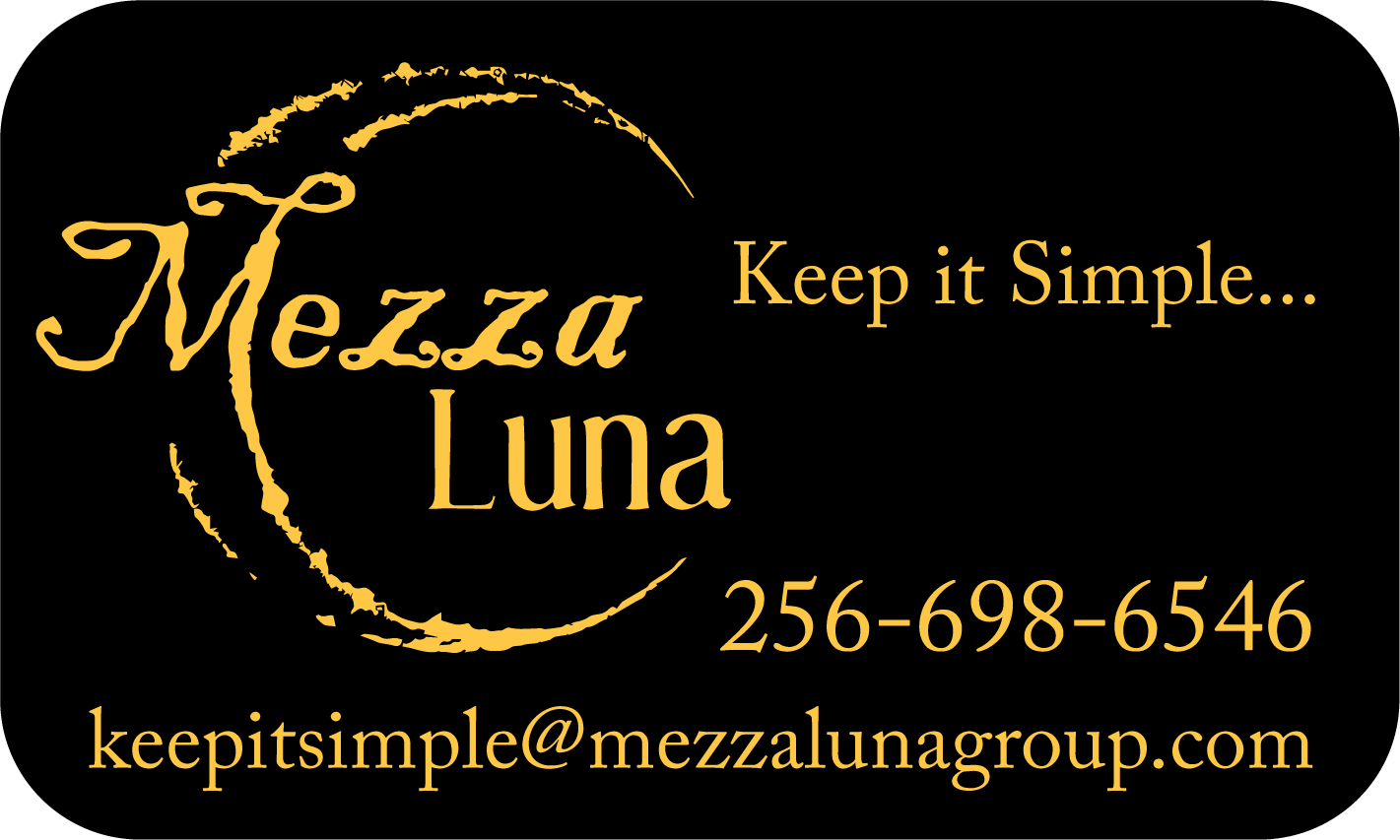 Please use these menus as a guide only. We are happy to customize your menu specifically to your event.Light Reception: choose 4-5 Hors d oeuvres, 1 Dip, and 1 platter Medium Reception: choose 7-8 Hors d’ oeuvres, 1 Dip and 1 platterHeavy Reception: choose 7-8 Hors d’oeuvres, 1 dip, 1 station and 1 platterHors d’oeuvres_______________________________________________________2.25 Per piece minimum 75 pieces per itemBLT & Pimento Cheese canapéPotato Cake with Smoked Salmon & Dill Mascarpone   Romesco & Feta Cheese canapéOlive Tapenade & Goat Cheese canapéShaved Pork with Tomato Chutney & Arugula   canapéChicken Pesto & Fresh Mozzarella  canapéSweet Pea Risotto with Lemon Truffle Ricotta canapéSteak Tartare  canapéCountry Ham Tart with Asparagus Grilled Vegetable Tarts   Spinach, Artichoke & Feta Tart Wild Mushroom Tart Chicken & Corn Tart with Sweet Chili Sauce Prosciutto Wrapped Asparagus Endive Leaf with Blue Cheese, Pecans & Balsamic Glaze Chicken Caesar & Shaved Parmesan Canapé Beef Carpaccio with Spicy Mustard Aioli, Parmesan & Arugula CanapéDeviled Egg with Caviar Sweet & Spicy Cocktail MeatballsFennel Sausage Stuffed MushroomsWild Mushroom & Truffle Risotto Spoonful Summer Vegetable Seasonal Risotto SpoonfulCrab & Leek Risotto SpoonfulBraised Short Rib with Red Wine Glaze SpoonfulBraised Chicken with Marsala Glaze SkewerCaprese Skewers with Cherry Tomatoes, Basil & Mozzarella SkewerProsciutto & Melon SkewerAssorted Dessert Bars ( Lemon, Oreo Cream, Chocolate Raspberry, Lemon Berry, Toffee Cream Cheese, Caramel Apple, Pecan Apple ChunkCakes & Pies ( Red Velvet, Coconut, Chocolate, Carrot, Caramel)Assorted Cheese Cakes ( Chocolate Cappuccino, Vanilla, Chocolate Chip, Caramel3.25 Per piece minimum 75 pieces per itemCrab & Dill Cucumber Cups Pickled Shrimp Cucumber Cups  Scallop Ceviche Cucumber Cups Baked Oysters with Herb Butter & Parmesan Bread Crumbs $Market PriceTuna Ceviche Spoonful Scallop Ceviche SpoonfulRaw Oysters with Champagne Sauce & Cocktail      $ Market PriceSouthern Fried Oysters with Tartar Sauce                 $ Market PriceCrab & Avocado SpoonfulRoasted Pork with Tomato Chutney & Arugula SliderItalian Cured Meats SliderBeef Burger with Blue Cheese, Cheddar, Pimento Cheese or Provolone SliderChicken Parmesan  SliderChicken Salad  SliderBLT & Pimento Cheese SliderHot Ham & Cheese with Dijon Mustard SliderChicken Club SliderLobster RollRoasted Turkey with Caramelized Onions & Port Cranberry Sauce SliderChicken, Pineapple, Red Onions & Sweet Peppers, Tzatiziki  Sauce Bacon Wrapped Scallops Skewer BBQ Shrimp & Rosemary SkewerMoroccan Spiced Chicken SkewerPork Tenderloin & Ginger Soy Glaze SkewerBeef & Mushroom SkewerDips3.00 per personCaramelized Onion Dip with Crispy Rosemary & Lemon Zest Chips Hummus with Grilled Pita Romesco Dip with Grilled Pita Smoked Salmon & Dill with Grilled Pita Baked Feta, Marinara, Fresh Basil & Grilled Focaccia Bread Smoked Gouda Fondue with Grilled Focaccia Bread Spinach & Artichoke with Assorted Crackers Pimento Cheese with Assorted Crackers Guacamole with Tortilla Chips  CarmelizPlatters/Small Plates/StationsSmall Plates: Sliced Tomatoes, Bacon, Corn, Field Peas, Balsamic Vinaigrette, Chive Aioli (Seasonal) 4.00 per personTomato, Mozzarella, Balsamic Glaze, Fresh Basil 4.00 per personTomato & Avocado with Charred Red Onion, Pickled Shrimp 5.00 per personWedge Salad with Bacon, Shaved Carrots, & Blue Cheese Dressing 4.00 per personCaesar Salad with Shaved Parmesan & Croutons 4.00 per personOrzo Pasta Salad with Seasonal Vegetables 4.00 per personMediterranean Pasta Salad 4.00 per personChicken Pesto Pasta Salad with Cherry Tomatoes & Fresh Mozzarella 5.00 per personReception Trays and Displays Artisanal Cheese Platter with Assorted Crackers $4.50 per personAssorted Fruit Platters $3.75 per personAntipasti Platter with Marinated Olives, Cured Meats, Cheese, Mushrooms, Tomatoes $5.50 per personSmoked Seafood Platter with Salmon, Trout, Scallops & Mussels $6.75 per personMarinated Olives $2.00 per personGrilled or Roasted Mixed Vegetables $3.00Marinated Mushrooms $3.00Stations:Dipping Station 8.00 – Warm Creamy Homemade Spinach and Artichoke Dip, Pimento Cheese, Caramelized Onion Dip with Homemade Chips, Flat Breads with Hummus, Romesco Sauce and Olive Tapenade Steam Ship Beef served with Au Jus, Horseradish Cream, Country Mustard 8.00Shrimp and Grits served with Lemon Buerre Blanc, Capers and Cherry Tomatoes 12.00Beef Tenderloin, Served with Yeast Rolls, Horseradish Cream, Country Mustard 15.00Herb Crusted Turkey with Cranberry Aioli and Yeast Rolls 6.00Maple Glazed Spiral Cut Ham served with Cornichons, Assorted Mustards and Yeast Rolls 7.00Gourmet Pizza Station – Wild Mushroom; Grilled Chicken Pesto with Aged Provolone and Mozzarella; Santa Margherita 10.00Slider Station – Roasted Pork with Tomato Chutney & Arugula Slider; BLT & Pimento Cheese Slider; Chicken Club Sider, Hot Ham & Cheese SliderPasta Station 8.00Risotto Station – 7.00 – Creamy Risotto with Toppings to Include Wild Mushrooms, Walnut Pesto, Caramelized Onions, Baby Shrimp, Gorgonzola & Asiago Cheeses, Asparagus Tips and Shaved ProsciuttoBeverage Service:House open bar: beer + wine + soda + waterBudweiser products, House Red, House White, Coke Products, WaterPer Guest1 hour 6.002 hours 8.003 hours 10.004 hours 12.00House open bar: beer + wine + liquor + soda + waterBudweiser products, House Red, House White, House Liquor,  Coke Products, WaterPer Guest1 hour 8.002 hours 10.003 hours 12.004 hours 14.00Premium Open Bar: beer + wine + liquor + soda + waterBudweiser products, House Red, House White, Premium Liquor, Coke Products, WaterPer Guest1 hour 14.002 hours 16.003 hours 18.004 hours 20.00Non-alcoholic options:Coffee and tea service (2 hours) 3.00 per guestIced tea and lemonade service (2 hours) 3.00 per guestSoft Drink Bar (2 hours) 2.00 per guest